Уважаемые руководители!Управление образования Администрации Эвенкийского муниципального района (далее – Управление образование), на основании письма Агентства молодежной политики и реализации программ общественного развития  Красноярского края от 25.04.2022 №91-466, информирует Вас о том, что в рамках реализации федеральных проектов «Патриотическое воспитание граждан Российской Федерации» и «Развитие системы поддержки молодежи («Молодежь России»)» национального проекта «Образование», проводится Всероссийский конкурс «Большая перемена» (далее - конкурс). Данный конкурс является проектом президентской платформы «Россия - страна возможностей».В текущем году конкурс проходит среди трех возрастных категорий: ученики 5-7 классов и 8-10 классов общеобразовательных школ, а также студенты учреждений среднего профессионального образования (далее - СПО). Регистрация заявок осуществляется на платформе конкурса - bolshayaperemena.online.Сроки регистрации:для учеников 5-7 классов - до 17 мая 2022 года;для учеников 8-10 классов - до 10 июня 2022 года;В рамках конкурса участникам будет предоставлена возможность пройти тестирования на тип личности и предпочитаемый способ действий, склонности к определенным видам деятельности, эрудицию, креативность и логику, а также им будет необходимо выполнить задания в рамках выбранной номинации конкурса (приложение 1).Просим обеспечить регистрацию обучающихся Вашего образовательного учреждения. Для обеспечения эффективности заявочной кампании необходимо привлечь не менее 30 % обучающихся 5-10 классов.Руководитель	Управления образования 		п/п				О.С. ШаповаловаКобизкая Анастасия Николаевна(39170) 31-512Приложение № 1 Номинации (вызовы) конкурса «Большая перемена»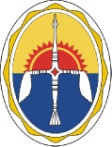  УПРАВЛЕНИЕ ОБРАЗОВАНИЯАдминистрации Эвенкийского муниципального районаКрасноярского краяул. Советская, д.2, п. Тура, Эвенкийский район, Красноярский край, 648000  Телефон:(39170) 31-457            E-mail: ShapovalovaOS@tura.evenkya.ru ОГРН 1102470000467 ,       ИНН/КПП 2470000919/24700100104.05.2022г. №262-18/2 на №______________ от ______________Руководителям общеобразовательных учреждений№ п/пНоминацияОписание вызова1Создавай будущее!Данное направление позволит участникам продемонстрировать свои компетенции в научных и инженерных проектах при ответе на вопросы. «Как разрабатывать и внедрять инновации в промышленность и нашу жизнь?», «Что такое современное производство, современный завод, современная производственная линия?», а также«Как соответствовать запросам и вызовам реального мира?».2Меняй мир вокруг!Данное направление позволит участникам предложить свои решения по тематике smartcity, современных экопоселений, современных архитектурных и ландшафтных решений. Участники ответят на вопрос о том, как сделать существующие мегаполисы, города, деревни современными, обеспечить развитие и интеграцию различных инфраструктур (транспорт, электроэнергетика, связь и др.) и в то же время сделать проживание комфортным и экосообразным для человека.3Твори!Данное направление позволит участникам продемонстрировать свои таланты и творческий поиск в любом виде искусства и попытаться найти ответ на вопрос о том, как развивается искусство сегодня.4Познавай Россию!Данное направление позволит участникам продемонстрировать свои предложения и идеио том, какими должны стать современный туризм и туризм будущего в условиях развития и цифровизации мира, какая инфраструктура должна появиться, какпривлекать потоки туристов в разных уголках России.5Делай Добро!Данное направление позволит участникам продемонстрировать свои навыки и знания, помогающие реализовывать, развивать и создавать различные общественные инициативы, призванные творить добро для совершенно разных групп нашего общества,в разных уголках Российской Федерации.6Помни!Данное направление позволит участникам показать свое понимание того, что такоепатриотизм, какие формы и практики нужны, чтобы обеспечивать единство общества, икак нам помнить о Победе в Великой Отечественной войне.7Сохраняй природу!Данное направление позволит участникам продемонстрировать понимание общей ситуации, связанной с экологией и сохранением планеты, и предложить решения по обеспечению сохранности природы и планеты для будущих поколений.8Расскажи о главном!Данное направление позволит участникам продемонстрировать свои компетенции и знания о том, как должны выглядеть новые медиа, новые СМИ в современном мире.9Будь здоров!Данное направление позволит участникам продемонстрировать свои компетенции при разработке решений о развитии технологий, проектов и практик в области современной медицины, обеспечения доступа к ней, здорового образа жизни.10Открывай новое!Данное направление позволит участникам продемонстрировать свои компетенции при разработке концепции современной школы, нового образовательного процесса, роли педагогов и родителей в школьной жизни.11Предпринимай!Данное направление позволит участником продемонстрировать свои компетенции в сфере детского социального и коммерческого предпринимательства.12Служу Отечеству!Данное направление для тех, кому близко чувство патриотизма и заботы о жителях страны.